Daniel Pratt *  November  2022  * Menu   Monday Through Friday Entrées Include: Deli Sandwich, Lunch-a-ble Kit, and Soybutter & Jelly Sandwich plus the following entrées:                                                                                       Daniel Pratt *  November  2022  * Menu   Monday Through Friday Entrées Include: Deli Sandwich, Lunch-a-ble Kit, and Soybutter & Jelly Sandwich plus the following entrées:                                                                                       Daniel Pratt *  November  2022  * Menu   Monday Through Friday Entrées Include: Deli Sandwich, Lunch-a-ble Kit, and Soybutter & Jelly Sandwich plus the following entrées:                                                                                       Daniel Pratt *  November  2022  * Menu   Monday Through Friday Entrées Include: Deli Sandwich, Lunch-a-ble Kit, and Soybutter & Jelly Sandwich plus the following entrées:                                                                                       Daniel Pratt *  November  2022  * Menu   Monday Through Friday Entrées Include: Deli Sandwich, Lunch-a-ble Kit, and Soybutter & Jelly Sandwich plus the following entrées:                                                                                       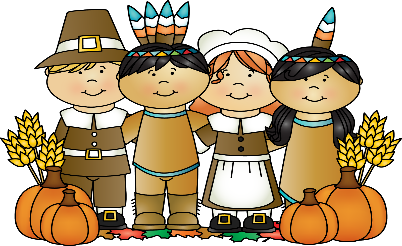 1Chicken & RiceBroccoliRoll Fruit / Salad2BBQ PorkChipsBaked BeansFruit / Salad                        3BurritoChips / Salsa CupSpicy BeansFruit / Salad4Hamburger ChipsSalad / CornFruit / Carrots / Ranch7Deli Sandwich orLunch-a-ble Kit orSoybutter SandwichHashbrowns/Fruit / Salad8Pizza ChipsSaladFruit / Carrots / Ranch9Turkey and DressingGreen Beans / YamsCranberry Sauce / RollFruit / Salad10HotdogChipsCarrotsFruit / Salad11No SchoolVeterans’ Day14Deli Sandwich orLunch-a-ble Kit orSoybutter SandwichHashbrowns/Fruit / Salad15ChiliChips / CheesePudding CupChips/Fruit / Salad16Chicken SandwichMixed VegetablesChipsFruit / Salad17Breaded Cheese SticksSpaghetti Sauce CupChips / Potato SaladFruit / Salad18Pizza ChipsSaladFruit / Carrots / Ranch21222324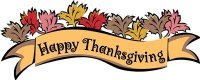 2528Deli Sandwich orLunch-a-ble Kit orSoybutter SandwichHashbrowns/Fruit / Salad29Chicken NuggetsGreen BeansChips / Potato SaladFruit / Salad30Hot PocketSpicy BeansChips / Sauce CupFruit / SaladMenu Subject To Change Without NoticeMenu Subject To Change Without NoticeMenu Subject To Change Without NoticeMenu Subject To Change Without NoticeMenu Subject To Change Without Notice